Heart Failure Specialist Nursing Service 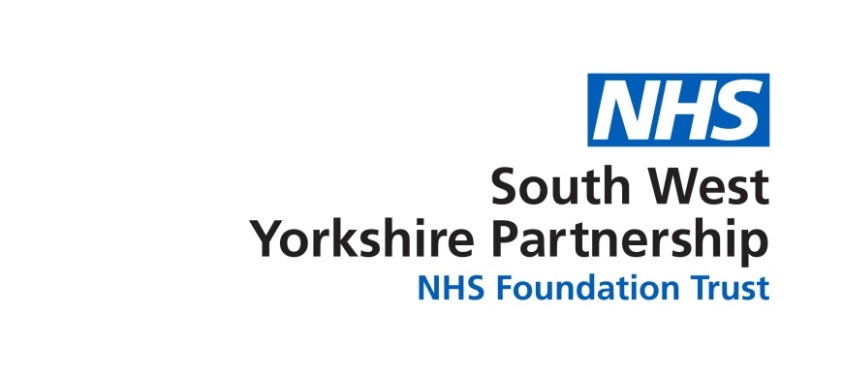 Referral Form (post migration to INTS s1 unit version July 22)Date of referral:…………………………………………..PATIENT DETAILS Name:     D.O.B:NHS Number: Address:Post Code:       Tel. No:                                                                REFERRED BY                 Name:                                                               Tel. No:            Please tick below:-Cardiologist                                    Consultant                                       GP                                                  Specialist Nurse                             Ward / Cardiology                           Practice NurseSelf-referral                                 Other please state:                    REFERRED BY                 Name:                                                               Tel. No:            Please tick below:-Cardiologist                                    Consultant                                       GP                                                  Specialist Nurse                             Ward / Cardiology                           Practice NurseSelf-referral                                 Other please state:                    EXCLUSION CRITERIA  Referrals received for patients with the following will be declined:- If patient has no echocardiogram or the echocardiogram is older than one year old. Stable patients already on optimised treatment. Patient discharged from the Heart Failure Service within last 12 months with no symptom / medication changes within this time.  Post MI patients that have NOT had a three month repeat echocardiogram.Stable patients with mild LVSD will not be accepted in the service, these patients will be expected to be managed by primary care.    Patients on renal dialysis will NOT be accepted into the service.   Patients diagnosed with right ventricular systolic dysfunction / preserved ejection fraction (HFpEF) or diastolic heart failure (The service only accepts patients with left ventricular systolic dysfunction - those still undergoing investigations to confirm diagnosis WILL BE rejected only those with a confirmed diagnosis should be referred).  INCLUSION CRITERIA  (Please ensure all relevant information is ticked, failure to do so may result in a delay in the referral being processed)     Echocardiogram within the past 12 months:                     YesEcho Findings (please tick):         Moderate                       SevereA copy of the echocardiogram MUST be forwarded with this referral failure to supply this will result in a delay in the referral being processed.REASON FOR REFERRAL (Please tick the primary reason for referral):         Complex Patient Management          Titration of Medication                           Patient Education Additional information: PAST MEDICAL HISTORY / DISABILITIESMEDICATION